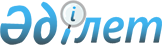 Об утверждении бюджета города Булаево района Магжана Жумабаева на 2023-2025 годыРешение маслихата района Магжана Жумабаева Северо-Казахстанской области от 30 декабря 2022 года № 21-19
      Ескерту. 01.01.2023 бастап қолданысқа енгізіледі - осы шешімнің 7-тармағымен.
      В соответствии с пунктом 2 статьи 9-1, пунктом 2 статьи 75 Бюджетного кодекса Республики Казахстан, пунктом 2-7 статьи 6 Закона Республики Казахстан "О местном государственном управлении и самоуправлении в Республике Казахстан" маслихат района Магжана Жумабаева Северо-Казахстанской области РЕШИЛ:
      1. Утвердить бюджет города Булаево района Магжана Жумабаева на 2023-2025 годы согласно приложениям 1, 2 и 3 к настоящему решению соответственно, в том числе на 2023 год в следующих объемах:
      1) доходы – 559 195,2 тысяч тенге:
      налоговые поступления – 42 136,2 тысяч тенге;
      неналоговые поступления – 0,0 тысяч тенге;
      поступления от продажи основного капитала – 4 646,9 тысяч тенге;
      поступления трансфертов – 512 412,1 тысяч тенге;
      2) затраты – 584 784,5 тысяч тенге;
      3) чистое бюджетное кредитование – 0,0 тысяч тенге:
      бюджетные кредиты – 0,0 тысяч тенге;
      погашение бюджетных кредитов – 0,0 тысяч тенге;
      4) сальдо по операциям с финансовыми активами – 0,0 тысяч тенге:
      приобретение финансовых активов – 0,0 тысяч тенге;
      поступления от продажи финансовых активов государства – 0,0 тысяч тенге;
      5) дефицит (профицит) бюджета – -25 589,3 тысяч тенге;
      6) финансирование дефицита (использование профицита) бюджета – 25 589,3 тысяч тенге:
      поступление займов – 0,0 тысяч тенге;
      погашение займов – 0,0 тысяч тенге;
      используемые остатки бюджетных средств – 25 589,3 тысяч тенге.
      Сноска. Пункт 1 в редакции решения маслихата района Магжана Жумабаева Северо-Казахстанской области от 26.04.2023 № 3-8 (вводится в действие с 01.01.2023); от 25.07.2023 № 5-10 (вводится в действие с 01.01.2023); от 25.08.2023 № 6-6 (вводится в действие с 01.01.2023); от 30.12.2023 № 7-12 (вводится в действие с 01.01.2023).


      2. Установить, что доходы бюджета города на 2023 год формируются в соответствии с Бюджетным Кодексом Республики Казахстан за счет следующих налоговых поступлений:
      1) налог на имущество физических лиц по объектам обложения данным налогом, находящимся на территории города Булаево;
      2) налог на транспортные средства: 
      с физических лиц, место жительства которых находится на территории города Булаево;
      с юридических лиц, место нахождения которых, указываемое в их учредительных документах, располагается на территории города Булаево;
      2-1) плата за пользование земельными участками.
      3. Установить, что доходы бюджета города Булаево формируются за счет следующих поступлений от продажи основного капитала:
      1) поступления от продажи земельных участков, за исключением поступлений от продажи земельных участков сельскохозяйственного назначения;
      2) плата за продажу права аренды земельных участков.
      4. Учесть, что в бюджете города Булаево на 2023 год предусмотрен объем субвенции, передаваемой из районного бюджета в бюджет города в сумме 20 920,0 тысяч тенге.
      5. Учесть в бюджете города Булаево на 2023 год поступление текущих трансфертов из областного бюджета, в том числе:
      1) на средний ремонт улиц города Булаево;
      2) на реконструкцию дорог по улице Шоқана Уалиханова, улице Маншук Маметовой города Булаево;
      3) на приобретение резервуара для воды с установкой в городе Булаево;
      4) на текущий ремонт уличного освещения в городе Булаево;
      5) на текущий ремонт улиц города Булаево.
      Сноска. Пункт 5 в редакции решения маслихата района Магжана Жумабаева Северо-Казахстанской области от 25.07.2023 № 5-10 (вводится в действие с 01.01.2023).


      6. Учесть в бюджете города Булаево на 2023 год поступление текущих трансфертов из районного бюджета, в том числе:
      1) на текущий ремонт и содержание уличного освещения населенных пунктов города Булаево;
      2) на обеспечении санитарии населенных пунктов города Булаево;
      3) на содержание мест захоронений и погребение безродных;
      4) на благоустройство и озеленение населенных пунктов города Булаево;
      5) на обеспечение функционирования автомобильных дорог населенных пунктов города Булаево;
      6) на организацию водоснабжения населенных пунктов города Булаево.
      6-1. Учесть в бюджете города Булаево расходы за счет свободных остатков бюджетных средств, сложившихся по состоянию на 1 января 2023 года согласно приложению 4.
      Сноска. Решение дополнено пунктом 6-1 в соответствии с решением маслихата района Магжана Жумабаева Северо-Казахстанской области от 26.04.2023 № 3-8 (вводится в действие с 01.01.2023).


      7. Настоящее решение вводится в действие с 1 января 2023 года. Бюджет города Булаево района Магжана Жумабаева на 2023 год
      Сноска. Приложение 1 в редакции решения маслихата района Магжана Жумабаева Северо-Казахстанской области от 26.04.2023 № 3-8 (вводится в действие с 01.01.2023); от 25.07.2023 № 5-10 (вводится в действие с 01.01.2023); от 25.08.2023 № 6-6 (вводится в действие с 01.01.2023); от 30.12.2023 № 7-12 (вводится в действие с 01.01.2023). Бюджет города Булаево района Магжана Жумабаева на 2024 год Бюджет города Булаево района Магжана Жумабаева на 2025 год Расходы бюджета города Булаево за счет свободных остатков бюджетных средств,  сложившихся на 1 января 2023 года и возврата неиспользованных (недоиспользованных)  в 2022 году целевых трансфертов из районного бюджета
      Сноска. Решение дополнено приложением 4 в соответствии с решением маслихата района Магжана Жумабаева Северо-Казахстанской области от 26.04.2023 № 3-8 (вводится в действие с 01.01.2023); в редакции решения маслихата района Магжана Жумабаева Северо-Казахстанской области от 30.10.2023 № 7-12 (вводится в действие с 01.01.2023).
					© 2012. РГП на ПХВ «Институт законодательства и правовой информации Республики Казахстан» Министерства юстиции Республики Казахстан
				
      Секретарь маслихата района Магжана Жумабаева 

Т.Абильмажинов
Приложение 1к решению маслихатарайона Магжана ЖумабаеваСеверо-Казахстанской областиот 30 декабря 2022 года № 21-19
Наименование
Наименование
Наименование
Сумма,
тысяч тенге
Категория
Категория
Категория
Категория
Категория
Категория
Категория
Категория
Сумма,
тысяч тенге
Класс
Класс
Класс
Класс
Класс
Класс
Сумма,
тысяч тенге
Подкласс 
Подкласс 
Подкласс 
Подкласс 
Сумма,
тысяч тенге
Доходы
559 195,2
1
1
Налоговые поступления
42 136,2
01
01
Подоходный налог
14 433,1
2
2
2
Индивидуальный подоходный налог
14 433,1
04
04
Налоги на собственность
26 200,3
1
1
1
Hалоги на имущество
1 215,0
3
3
3
Земельный налог
4 264,2
4
4
4
Hалог на транспортные средства
20 721,1
05
05
Внутренние налоги на товары, работы и услуги
1 502,8
3
3
3
Поступления за использование природных и других ресурсов
1 502,8
2
2
Неналоговые поступления
0,0
3
3
Поступления от продажи основного капитала
4 646,9
03
03
Продажа земли и нематериальных активов
4 646,9
1
1
1
Продажа земли
4 646,9
2
2
2
Продажа нематериальных активов
0,0
4
4
Поступления трансфертов
512 412,1
02
02
Трансферты из вышестоящих органов государственного управления
512 412,1
3
3
3
Трансферты из районного (города областного значения) бюджета
512 412,1
Наименование
Сумма,
тысяч тенге
Функциональная группа 
Функциональная группа 
Функциональная группа 
Функциональная группа 
Функциональная группа 
Функциональная группа 
Функциональная группа 
Функциональная группа 
Сумма,
тысяч тенге
Функциональная подгруппа
Функциональная подгруппа
Функциональная подгруппа
Функциональная подгруппа
Функциональная подгруппа
Функциональная подгруппа
Функциональная подгруппа
Администратор бюджетных программ
Администратор бюджетных программ
Администратор бюджетных программ
Администратор бюджетных программ
Администратор бюджетных программ
Программа
Программа
Программа
Программа
Затраты 
Затраты 
584 784,5
01
Государственные услуги общего характера
Государственные услуги общего характера
76 964,7
1
1
Представительные, исполнительные и другие органы, выполняющие общие функции государственного управления
Представительные, исполнительные и другие органы, выполняющие общие функции государственного управления
76 964,7
124
Аппарат акима города районного значения, села, поселка, сельского округа
Аппарат акима города районного значения, села, поселка, сельского округа
76 964,7
001
001
Услуги по обеспечению деятельности акима города районного значения, села, поселка, сельского округа
Услуги по обеспечению деятельности акима города районного значения, села, поселка, сельского округа
66 277,7
022
022
Капитальные расходы государственного органа
Капитальные расходы государственного органа
10 687,0
07
Жилищно-коммунальное хозяйство
Жилищно-коммунальное хозяйство
212 178,0
2
2
Коммунальное хозяйство
Коммунальное хозяйство
75 331,0
124
Аппарат акима города районного значения, села, поселка, сельского округа
Аппарат акима города районного значения, села, поселка, сельского округа
75 331,0
014
014
Организация водоснабжения населенных пунктов
Организация водоснабжения населенных пунктов
75 331,0
3
3
Благоустройство населенных пунктов
Благоустройство населенных пунктов
136 847,0
124
Аппарат акима города районного значения, села, поселка, сельского округа
Аппарат акима города районного значения, села, поселка, сельского округа
136 847,0
008
008
Освещение улиц в населенных пунктах
Освещение улиц в населенных пунктах
58 719,8
009
009
Обеспечение санитарии населенных пунктов
Обеспечение санитарии населенных пунктов
22 063,8
010
010
Содержание мест захоронений и погребение безродных
Содержание мест захоронений и погребение безродных
1 071,4
011
011
Благоустройство и озеленение населенных пунктов
Благоустройство и озеленение населенных пунктов
54 992,0
08
Культура, спорт, туризм и информационное пространство
Культура, спорт, туризм и информационное пространство
6 293,0
1
1
Деятельность в области культуры
Деятельность в области культуры
6 293,0
124
Аппарат акима города районного значения, села, поселка, сельского округа
Аппарат акима города районного значения, села, поселка, сельского округа
6 293,0
006
006
Поддержка культурно-досуговой работы на местном уровне
Поддержка культурно-досуговой работы на местном уровне
6 293,0
12
Транспорт и коммуникации
Транспорт и коммуникации
274 175,6
1
1
Автомобильный транспорт
Автомобильный транспорт
274 175,6
124
Аппарат акима города районного значения, села, поселка, сельского округа
Аппарат акима города районного значения, села, поселка, сельского округа
274 175,6
012
012
Строительство и реконструкция автомобильных дорог в городах районного значения, селах, поселках, сельских округах
Строительство и реконструкция автомобильных дорог в городах районного значения, селах, поселках, сельских округах
15 731,7
013
013
Обеспечение функционирования автомобильных дорог в городах районного значения, села, поселках, сельских округах
Обеспечение функционирования автомобильных дорог в городах районного значения, села, поселках, сельских округах
103 356,9
045
045
Капитальный и средний ремонт автомобильных дорог в городах районного значения, селах, поселках, сельских округах
Капитальный и средний ремонт автомобильных дорог в городах районного значения, селах, поселках, сельских округах
155 087,0
15
Трансферты
Трансферты
15 173,2
1
1
Трансферты
Трансферты
15 173,2
124
Аппарат акима города районного значения, села, поселка, сельского округа
Аппарат акима города районного значения, села, поселка, сельского округа
15 173,2
044
044
Возврат сумм неиспользованных (недоиспользованных) целевых трансфертов, выделенных из республиканского бюджета за счет целевого трансферта из Национального фонда Республики Казахстан
Возврат сумм неиспользованных (недоиспользованных) целевых трансфертов, выделенных из республиканского бюджета за счет целевого трансферта из Национального фонда Республики Казахстан
0,2
047
047
Возврат сумм неиспользованных (недоиспользованных) целевых трансфертов на развитие, выделенных в истекшем финансовом году, разрешенных доиспользовать по решению Правительства Республики Казахстан
Возврат сумм неиспользованных (недоиспользованных) целевых трансфертов на развитие, выделенных в истекшем финансовом году, разрешенных доиспользовать по решению Правительства Республики Казахстан
15 169,8
048
048
Возврат неиспользованных (недоиспользованных) целевых трансфертов
Возврат неиспользованных (недоиспользованных) целевых трансфертов
3,2
Чистое бюджетное кредитование
Чистое бюджетное кредитование
0,0
Бюджетные кредиты 
Бюджетные кредиты 
0,0
Погашение бюджетных кредитов
Погашение бюджетных кредитов
0,0
Сальдо по операциям с финансовыми активами
Сальдо по операциям с финансовыми активами
0,0
Приобретение финансовых активов
Приобретение финансовых активов
0,0
Поступление от продажи финансовых активов государства
Поступление от продажи финансовых активов государства
0,0
Дефицит (Профицит) бюджета
Дефицит (Профицит) бюджета
-25 589,3
Финансирование дефицита (использование профицита ) бюджета 
Финансирование дефицита (использование профицита ) бюджета 
25 589,3
Поступление займов
Поступление займов
0,0
Погашение займов
Погашение займов
0,0
Наименование
Наименование
Сумма,
тысяч тенге
Категория
Категория
Категория
Категория
Категория
Категория
Категория
Категория
Сумма,
тысяч тенге
Класс
Класс
Класс
Класс
Класс
Класс
Класс
Подкласс 
Подкласс 
Подкласс 
Подкласс 
8
Используемые остатки бюджетных средств
Используемые остатки бюджетных средств
25 589,3
1
1
1
Остатки бюджетных средств
Остатки бюджетных средств
25 589,3
1
1
Свободные остатки бюджетных средств
Свободные остатки бюджетных средств
25 589,3Приложение 2к решению маслихатарайона Магжана ЖумабаеваСеверо-Казахстанской областиот 30 декабря 2022 года № 21-19
Наименование
Сумма, тысяч тенге
Категория
Категория
Категория
Категория
Категория
Сумма, тысяч тенге
Класс
Класс
Класс
Класс
Сумма, тысяч тенге
Подкласс 
Подкласс 
Сумма, тысяч тенге
Доходы
291 366,0
1
Налоговые поступления
31 560,0
04
04
Налоги на собственность
30 202,0
1
Hалоги на имущество
8 360,0
4
Hалог на транспортные средства
21 842,0
05
05
Внутренние налоги на товары, работы и услуги
1 358,0
3
Поступления за использование природных и других ресурсов
1 358,0
2
Неналоговые поступления
0,0
3
Поступления от продажи основного капитала
9 247,0
03
03
Продажа земли и нематериальных активов
9 247,0
1
Продажа земли
6 606,0
2
Продажа нематериальных активов
2 641,0
4
Поступления трансфертов
250 559,0
02
02
Трансферты из вышестоящих органов государственного управления
250 559,0
3
Трансферты из районного (города областного значения) бюджета
250 559,0
Наименование
Сумма, тысяч тенге
Функциональная группа 
Функциональная группа 
Функциональная группа 
Функциональная группа 
Функциональная группа 
Сумма, тысяч тенге
Функциональная подгруппа
Функциональная подгруппа
Функциональная подгруппа
Функциональная подгруппа
Сумма, тысяч тенге
Администратор бюджетных программ
Администратор бюджетных программ
Администратор бюджетных программ
Сумма, тысяч тенге
Программа
Программа
Сумма, тысяч тенге
Затраты 
291 366,0
01
Государственные услуги общего характера
65 426,0
1
Представительные, исполнительные и другие органы, выполняющие общие функции государственного управления
65 426,0
124
Аппарат акима города районного значения, села, поселка, сельского округа
65 426,0
001
Услуги по обеспечению деятельности акима города районного значения, села, поселка, сельского округа
65 426,0
07
Жилищно-коммунальное хозяйство
134 440,0
2
Коммунальное хозяйство
16 500,0
124
Аппарат акима города районного значения, села, поселка, сельского округа
16 500,0
014
Организация водоснабжения населенных пунктов
16 500,0
3
Благоустройство населенных пунктов
117 940,0
124
Аппарат акима города районного значения, села, поселка, сельского округа
117 940,0
008
Освещение улиц в населенных пунктах
52 790,0
009
Обеспечение санитарии населенных пунктов
12 500,0
010
Содержание мест захоронений и погребение безродных
1 300,0
011
Благоустройство и озеленение населенных пунктов
51 350,0
08
Культура, спорт, туризм и информационное пространство
6 500,0
1
Деятельность в области культуры
6 500,0
124
Аппарат акима города районного значения, села, поселка, сельского округа
6 500,0
006
Поддержка культурно-досуговой работы на местном уровне
6 500,0
12
Транспорт и коммуникации
85 000,0
1
Автомобильный транспорт
85 000,0
124
Аппарат акима города районного значения, села, поселка, сельского округа
85 000,0
013
Обеспечение функционирования автомобильных дорог в городах районного значения, села, поселках, сельских округах
85 000,0
Чистое бюджетное кредитование
0,0
Бюджетные кредиты 
0,0
Погашение бюджетных кредитов
0,0
Сальдо по операциям с финансовыми активами
0,0
Приобретение финансовых активов
0,0
Поступление от продажи финансовых активов государства
0,0
Дефицит (Профицит) бюджета
0,0
Финансирование дефицита (использование профицита ) бюджета 
0,0
Поступление займов
0,0
Погашение займов
0,0
Наименование
Сумма, тысяч тенге
Категория
Категория
Категория
Категория
Категория
Сумма, тысяч тенге
Класс
Класс
Класс
Класс
Сумма, тысяч тенге
Подкласс 
Подкласс 
Сумма, тысяч тенге
8
Используемые остатки бюджетных средств
0,0
1
1
Остатки бюджетных средств
0,0
1
Свободные остатки бюджетных средств
0,0Приложение 3к решению маслихатарайона Магжана ЖумабаеваСеверо-Казахстанской областиот 30 декабря 2022 года № 21-19
Наименование
Сумма, тысяч тенге
Категория
Категория
Категория
Категория
Категория
Сумма, тысяч тенге
Класс
Класс
Класс
Класс
Сумма, тысяч тенге
Подкласс 
Подкласс 
Сумма, тысяч тенге
Доходы
318 449,0
1
Налоговые поступления
32 660,0
04
04
Налоги на собственность
31 262,0
1
Hалоги на имущество
8 653,0
4
Hалог на транспортные средства
22 609,0
05
05
Внутренние налоги на товары, работы и услуги
1 404,0
3
Поступления за использование природных и других ресурсов
1 404,0
2
Неналоговые поступления
0,0
3
Поступления от продажи основного капитала
9 569,0
03
03
Продажа земли и нематериальных активов
9 569,0
1
Продажа земли
6 837,0
2
Продажа нематериальных активов
2 732,0
4
Поступления трансфертов
276 214,0
02
02
Трансферты из вышестоящих органов государственного управления
276 214,0
3
Трансферты из районного (города областного значения) бюджета
276 214,0
Наименование
Сумма, тысяч тенге
Функциональная группа 
Функциональная группа 
Функциональная группа 
Функциональная группа 
Функциональная группа 
Сумма, тысяч тенге
Функциональная подгруппа
Функциональная подгруппа
Функциональная подгруппа
Функциональная подгруппа
Сумма, тысяч тенге
Администратор бюджетных программ
Администратор бюджетных программ
Администратор бюджетных программ
Сумма, тысяч тенге
Программа
Программа
Сумма, тысяч тенге
Затраты 
318 449,0
01
Государственные услуги общего характера
69 371,0
1
Представительные, исполнительные и другие органы, выполняющие общие функции государственного управления
69 371,0
124
Аппарат акима города районного значения, села, поселка, сельского округа
69 371,0
001
Услуги по обеспечению деятельности акима города районного значения, села, поселка, сельского округа
69 371,0
07
Жилищно-коммунальное хозяйство
147 878,0
2
Коммунальное хозяйство
18 150,0
124
Аппарат акима города районного значения, села, поселка, сельского округа
18 150,0
014
Организация водоснабжения населенных пунктов
18 150,0
3
Благоустройство населенных пунктов
129 728,0
124
Аппарат акима города районного значения, села, поселка, сельского округа
129 728,0
008
Освещение улиц в населенных пунктах
58 078,0
009
Обеспечение санитарии населенных пунктов
13 750,0
010
Содержание мест захоронений и погребение безродных
1 400,0
011
Благоустройство и озеленение населенных пунктов
56 500,0
08
Культура, спорт, туризм и информационное пространство
7 700,0
1
Деятельность в области культуры
7 700,0
124
Аппарат акима города районного значения, села, поселка, сельского округа
7 700,0
006
Поддержка культурно-досуговой работы на местном уровне
7 700,0
12
Транспорт и коммуникации
93 500,0
1
Автомобильный транспорт
93 500,0
124
Аппарат акима города районного значения, села, поселка, сельского округа
93 500,0
013
Обеспечение функционирования автомобильных дорог в городах районного значения, села, поселках, сельских округах
93 500,0
Чистое бюджетное кредитование
0,0
Бюджетные кредиты 
0,0
Погашение бюджетных кредитов
0,0
Сальдо по операциям с финансовыми активами
0,0
Приобретение финансовых активов
0,0
Поступление от продажи финансовых активов государства
0,0
Дефицит (Профицит) бюджета
0,0
Финансирование дефицита (использование профицита ) бюджета 
0,0
Поступление займов
0,0
Погашение займов
0,0
Наименование
Сумма, тысяч тенге
Категория
Категория
Категория
Категория
Категория
Сумма, тысяч тенге
Класс
Класс
Класс
Класс
Сумма, тысяч тенге
Подкласс 
Подкласс 
Сумма, тысяч тенге
8
Используемые остатки бюджетных средств
0,0
1
1
Остатки бюджетных средств
0,0
1
Свободные остатки бюджетных средств
0,0Приложение 4 к решению маслихата района Магжана ЖумабаеваСеверо-Казахстанской области от 30 декабря 2022 года № 21-19
Наименование
Сумма,
тысяч тенге
Категория
Категория
Категория
Категория
Категория
Сумма,
тысяч тенге
Класс
Класс
Класс
Класс
Сумма,
тысяч тенге
Подкласс 
Подкласс 
Сумма,
тысяч тенге
Доходы
25 589,3
8
Используемые остатки бюджетных средств
25 589,3
1
1
Остатки бюджетных средств
25 589,3
1
Свободные остатки бюджетных средств
25 589,3
Наименование
Сумма,
тысяч тенге
Функциональная группа 
Функциональная группа 
Функциональная группа 
Функциональная группа 
Функциональная группа 
Сумма,
тысяч тенге
Функциональная подгруппа
Функциональная подгруппа
Функциональная подгруппа
Функциональная подгруппа
Сумма,
тысяч тенге
Администратор бюджетных программ
Администратор бюджетных программ
Администратор бюджетных программ
Сумма,
тысяч тенге
Программа
Программа
Сумма,
тысяч тенге
Затраты 
25 589,3
07
Жилищно-коммунальное хозяйство
2 678,6
3
Благоустройство населенных пунктов
2 678,6
124
Аппарат акима города районного значения, села, поселка, сельского округа
2 678,6
008
Освещение улиц в населенных пунктах
2 678,6
08
Культура, спорт, туризм и информационное пространство
737,5
1
Деятельность в области культуры
737,5
124
Аппарат акима города районного значения, села, поселка, сельского округа
737,5
006
Поддержка культурно-досуговой работы на местном уровне
737,5
12
Транспорт и коммуникации
7 000,0
1
Автомобильный транспорт
7 000,0
124
Аппарат акима города районного значения, села, поселка, сельского округа
7 000,0
013
Обеспечение функционирования автомобильных дорог в городах районного значения, села, поселках, сельских округах
7 000,0
15
Трансферты
15 173,2
1
Трансферты
15 173,2
124
Аппарат акима города районного значения, села, поселка, сельского округа
15 173,2
044
Возврат сумм неиспользованных (недоиспользованных) целевых трансфертов, выделенных из республиканского бюджета за счет целевого трансферта из Национального фонда Республики Казахстан
0,2
047
Возврат сумм неиспользованных (недоиспользованных) целевых трансфертов на развитие, выделенных в истекшем финансовом году, разрешенных доиспользовать по решению Правительства Республики Казахстан
15 169,8
048
Возврат неиспользованных (недоиспользованных) целевых трансфертов
3,2